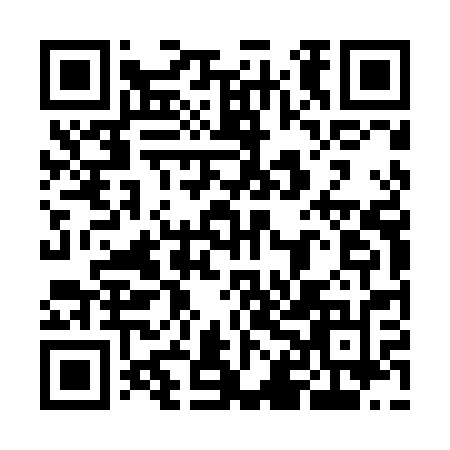 Ramadan times for Posmyk, PolandMon 11 Mar 2024 - Wed 10 Apr 2024High Latitude Method: Angle Based RulePrayer Calculation Method: Muslim World LeagueAsar Calculation Method: HanafiPrayer times provided by https://www.salahtimes.comDateDayFajrSuhurSunriseDhuhrAsrIftarMaghribIsha11Mon4:184:186:0711:553:495:445:447:2712Tue4:154:156:0511:553:515:465:467:2913Wed4:134:136:0311:543:525:475:477:3114Thu4:114:116:0011:543:545:495:497:3215Fri4:084:085:5811:543:555:515:517:3416Sat4:064:065:5611:543:565:525:527:3617Sun4:034:035:5411:533:585:545:547:3818Mon4:014:015:5211:533:595:565:567:4019Tue3:583:585:4911:534:005:575:577:4220Wed3:563:565:4711:524:025:595:597:4321Thu3:533:535:4511:524:036:006:007:4522Fri3:513:515:4311:524:046:026:027:4723Sat3:483:485:4111:524:056:046:047:4924Sun3:463:465:3811:514:076:056:057:5125Mon3:433:435:3611:514:086:076:077:5326Tue3:413:415:3411:514:096:086:087:5527Wed3:383:385:3211:504:106:106:107:5728Thu3:353:355:2911:504:126:126:127:5929Fri3:333:335:2711:504:136:136:138:0130Sat3:303:305:2511:494:146:156:158:0331Sun4:274:276:2312:495:157:177:179:051Mon4:254:256:2112:495:167:187:189:072Tue4:224:226:1812:495:177:207:209:093Wed4:194:196:1612:485:197:217:219:114Thu4:164:166:1412:485:207:237:239:135Fri4:144:146:1212:485:217:257:259:156Sat4:114:116:1012:475:227:267:269:187Sun4:084:086:0712:475:237:287:289:208Mon4:054:056:0512:475:247:297:299:229Tue4:024:026:0312:475:267:317:319:2410Wed4:004:006:0112:465:277:337:339:26